ФизкультураТема: « Подвижные игры с элементами баскетбола. Ведение мяча».Выполни разминку. (вспоминаем упражнения, которые выполняли в начале каждого урока)Ведение мяча в баскетболе.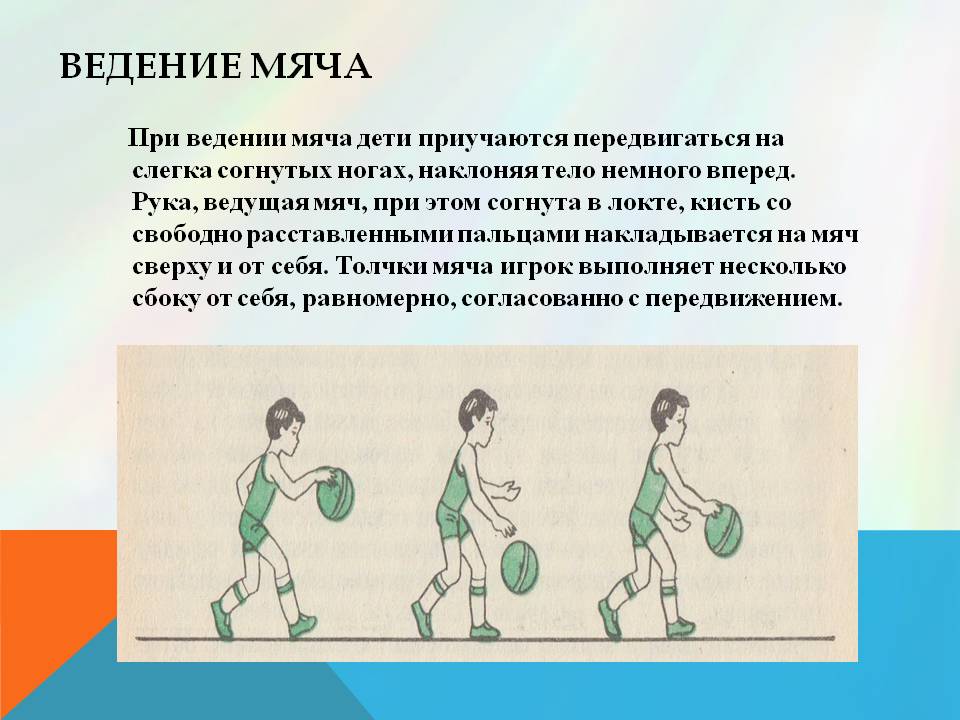 Ведение мяча на месте. Попробуйте дома на месте выполнить упражнения с мячем меняя руки.